Los Mochis, El Fuerte, Barrancas, Creel, Comunidad Menonita, Chihuahua. 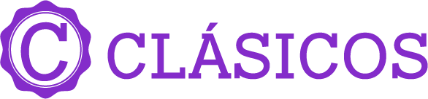 Duración: 5 díasLlegadas en servicio compartido: domingo*, miércoles y viernes*domingo suspendido durante temporada Baja. Vigencia de viaje: Hasta el 15 de diciembre 2024  DÍA 01.		LOS MOCHIS - EL FUERTE  Traslado del aeropuerto de Los Mochis a su hotel en El Fuerte. Caminata por los alrededores, para conocer el Palacio Municipal, sus casas coloniales, la iglesia y el museo El Fuerte. Alojamiento. DÍA 02. 	EL FUERTE – BARRANCASDesayuno. Traslado a la estación para abordar a las 10:20 el tren Chepe Express con rumbo a la Barranca del Cobre, estación de Divisadero (sugerimos comer abordo). Traslado al hotel. CenaDÍA 03.		BARRANCAS - CREELDesayuno. Por la mañana traslado al parque Aventuras, en donde opcionalmente podrá disfrutar del espectacular recorrido en el teleférico con un trayecto escénico de 2.8 km a un costado del mirador de piedra volada, la Vía Ferrata para escalar en roca y rappel, zip rider con una longitud de 2.5 km y el sistema de 7 tirolesas, con tramos de 300 hasta 1,400m permitiendo vuelos con alturas de hasta 450m, cuenta con 7 saltos y 2 puentes colgantes, así como varios senderos, el visitante regresa cómodamente a bordo del teleférico al sitio de inicio del salto (actividades no incluidas). Regreso al hotel para su check out. Comida.  Traslado al pueblo maderero de Creel. Resto de la tarde libre. Alojamiento.DÍA 04.		CREEL- MENONITAS- CHIHUAHUA Desayuno y check out. Por la mañana tour por los alrededores de Creel: Lago de Arareko, Valle de los hongos, y Misión de San Ignacio. Continuamos nuestro recorrido hacia Cd. Cuauhtémoc, donde se encuentra la mayor comunidad menonita, visitaremos el museo y la quesería. Llegada a Chihuahua aproximadamente a las 18:30 horas. Alojamiento. DÍA 05.		CHIHUAHUA Desayuno. Paseo por la ciudad visitando Catedral, Centro Cultural Universitario - antes Quinta Gameros, la Casa de Pancho Villa – hoy Museo de la Revolución, el Acueducto Colonial y los Murales del Palacio de Gobierno. Los lunes no hay museos abiertos, pero se dará un breve recorrido (incluye admisiones). Traslado al aeropuerto en función de sus vuelos. (Se requiere vuelo de salida a partir de las 15 hrs). Fin de los servicios.INCLUYE: Traslado aeropuerto – hotel – aeropuerto en servicio compartido, con capacidad controlada y vehículos previamente sanitizados  1 noche de hospedaje en El Fuerte, 1 en Posada Barrancas, 1 en Creel, 1 en Chihuahua Desayunos de acuerdo con el hotel elegido para adultosTransportación terrestre desde Chihuahua / Creel / Barrancas y para los tours en servicio compartido, con capacidad controlada y vehículos previamente sanitizados  Boleto de tren CHEPE EXPRESS, CLASE TURISTA de El Fuerte a Divisadero, solo un tramo2 cenas, 1 comida, 1 degustación en la comunidad MenonitaTour de ciudad en Chihuahua Tour a la Comunidad Menonita Caminata en El Fuerte Tour al Lago de Arareco, Valle de los Hongos, Misión Jesuita y Cueva Indígena (incluye entrada al ejido)Entrada al parque de Aventuras Barrancas del Cobre (No incluye actividades dentro del parque)Caminata por el Fuerte Todas las entradas a parques y monumentos descritos en el itinerarioConductor - guía para los tours mencionadosImpuestosNO INCLUYE:Extras en hotelesBoletos aéreos o de autobús (Opción Terrestre)Servicios, excursiones o comidas no especificadas Propinas a camaristas, botones, guías, choferes, gastos personalesTe invitamos a disfrutar tu viaje a plenitud, adquiriendo una Póliza de Asistencia al viajero con una ampliacobertura. Contamos con diferentes planes con las empresas de renombre Universal Assistance y Assist Card.NOTA:El hotel Best Western en Creel solicita un depósito de $1,000.00 en efectivo o un voucher abierto, esto es en caso de algún consumo extra o bien algún desperfecto en la habitación. Al momento de realizar el check out si todo está en orden, se les devolverá integro ese depósito.TALLER DE COCONA REGIONAL A ORILLAS DEL LAGO ARARECO.Aprende de la cocina regional con productos y chefs de la región, conoce el origen de cada platillo y disfruta de una cena, desayuno o comida auténtica con cata de bebidas regionales.YOGA EN EL LAGO ARARECOMañana para disfrutar de la naturaleza a un nivel muy particular, teniendo una sesión de yoga a un lado del lago más bonito del estado de Chihuahua, El lago de ArarecoCAMINATA EN EL BOSQUE “LA CHORRERA”A 5 minutos de Creel, una caminata cerca de 6 km entre dos montañas, un bosque basto con árboles de “Pinabetes” de hasta 25 metros de alto con 2 metros de diámetro. Un espectáculo que, sobre todo en verano, se debe hacer, antes de las 08:00 hrs para disfrutar de sus camas de nubes sobre el bosque.RECORRIDO EN CUATRIMOTRO POR LOS ALREDEDORES DE CREEL.Es el recorrido típico de Creel, conoces todos los alrededores más famosos con unos paisajes increíbles. La ruta es bastante cómoda para cualquier viajero y llena de avistamiento de animales locales como vacas, chivas, cerdos, ardillas y hasta conejos y liebres. Visitando: Valle de hongos, ranas y monjes, Misión de San Ignacio y lago de Arareco**Todas las actividades opcionales incluyen trasportación del hotel – sitio de visita – hotel; al igual que las entradas a los recintos confirme actividad y chofer/guía**Suplemento de Tren de clase Turista a Ejecutiva: $666.00 MXN por personaSuplemento de Tren de clase Ejecutiva a Primera: $1,470.00 MXN por personaSuplemento de Chepe Turista en temporada alta: $270.00 MXN por personaSuplemento de Chepe Ejecutiva en temporada alta: $400.00 MXN por personaSuplemento de Chepe Primera en temporada alta: $470.00 MXN por personaOPCIONALES PARA ENRIQUECER TU VIAJETRAVEL SHOP PACK OPCIONAL CREELPor personaADULTOTALLER DE COCINA REGIONAL 2200YOGA EN EL LAGO ARARECO1040CAMINATA EN EL BLOSQUE LA CHORRERA1090RECORRIDO EN CUATRIMOTO POR CREEL1320HOTELES PREVISTO O SIMILARESHOTELES PREVISTO O SIMILARESHOTELES PREVISTO O SIMILARESHOTELES PREVISTO O SIMILARESNOCHESCIUDADHOTELCAT1 EL FUERTETORRES DEL FUERTET1 EL FUERTEPOSADA DEL HIDALGOP1BARRANCASBARRANCAS DEL COBRET1BARRANCASHOTEL MIRADOR  P 1CREELHACIENDA DON ARMANDOT 1CREELTHE LODGE, QUINTA MISIONP 1CHIHUAHUA RAMADA / CITY EXPRESST 1CHIHUAHUA HAMPTON INN / HIGHLAND PPRECIO POR PERSONA EN MXN (MINIMO 2 PERSONAS) PRECIO POR PERSONA EN MXN (MINIMO 2 PERSONAS) PRECIO POR PERSONA EN MXN (MINIMO 2 PERSONAS) PRECIO POR PERSONA EN MXN (MINIMO 2 PERSONAS) PRECIO POR PERSONA EN MXN (MINIMO 2 PERSONAS) PRECIO POR PERSONA EN MXN (MINIMO 2 PERSONAS) SERVICIOS TERRESTRES EXCLUSIVAMENTESERVICIOS TERRESTRES EXCLUSIVAMENTESERVICIOS TERRESTRES EXCLUSIVAMENTESERVICIOS TERRESTRES EXCLUSIVAMENTESERVICIOS TERRESTRES EXCLUSIVAMENTESERVICIOS TERRESTRES EXCLUSIVAMENTETURISTADBLTPLCPLSGLMNRTERRESTRE199601740016640275909900PRIMERADBLTPLCPLSGLMNRTERRESTRE2280018990181403312010990APLICA SUPLEMENTO EN TEMPORADA ALTA, SEMANA SANTA, PASCUA, VERANO, NAVIDAD, FIN DE AÑO, PUENTES Y DÍAS FESTIVOS. TARIFAS SUJETAS A CAMBIOS Y A DISPONIBILIDAD LIMITADA SIN PREVIO AVISO.  SUPLEMENTO PARA PASAJERO VIAJANDO SOLO $6,200 MXN (SUMARLO A LA TARIFA DE HABITACION SENCILLA).MENOR DE 2 A 11 AÑOS COMPARTIENDO HABITACION CON 2 ADULTOS.VIGENCIA: 15 DE DICIEMBRE DE 2024APLICA SUPLEMENTO EN TEMPORADA ALTA, SEMANA SANTA, PASCUA, VERANO, NAVIDAD, FIN DE AÑO, PUENTES Y DÍAS FESTIVOS. TARIFAS SUJETAS A CAMBIOS Y A DISPONIBILIDAD LIMITADA SIN PREVIO AVISO.  SUPLEMENTO PARA PASAJERO VIAJANDO SOLO $6,200 MXN (SUMARLO A LA TARIFA DE HABITACION SENCILLA).MENOR DE 2 A 11 AÑOS COMPARTIENDO HABITACION CON 2 ADULTOS.VIGENCIA: 15 DE DICIEMBRE DE 2024APLICA SUPLEMENTO EN TEMPORADA ALTA, SEMANA SANTA, PASCUA, VERANO, NAVIDAD, FIN DE AÑO, PUENTES Y DÍAS FESTIVOS. TARIFAS SUJETAS A CAMBIOS Y A DISPONIBILIDAD LIMITADA SIN PREVIO AVISO.  SUPLEMENTO PARA PASAJERO VIAJANDO SOLO $6,200 MXN (SUMARLO A LA TARIFA DE HABITACION SENCILLA).MENOR DE 2 A 11 AÑOS COMPARTIENDO HABITACION CON 2 ADULTOS.VIGENCIA: 15 DE DICIEMBRE DE 2024APLICA SUPLEMENTO EN TEMPORADA ALTA, SEMANA SANTA, PASCUA, VERANO, NAVIDAD, FIN DE AÑO, PUENTES Y DÍAS FESTIVOS. TARIFAS SUJETAS A CAMBIOS Y A DISPONIBILIDAD LIMITADA SIN PREVIO AVISO.  SUPLEMENTO PARA PASAJERO VIAJANDO SOLO $6,200 MXN (SUMARLO A LA TARIFA DE HABITACION SENCILLA).MENOR DE 2 A 11 AÑOS COMPARTIENDO HABITACION CON 2 ADULTOS.VIGENCIA: 15 DE DICIEMBRE DE 2024APLICA SUPLEMENTO EN TEMPORADA ALTA, SEMANA SANTA, PASCUA, VERANO, NAVIDAD, FIN DE AÑO, PUENTES Y DÍAS FESTIVOS. TARIFAS SUJETAS A CAMBIOS Y A DISPONIBILIDAD LIMITADA SIN PREVIO AVISO.  SUPLEMENTO PARA PASAJERO VIAJANDO SOLO $6,200 MXN (SUMARLO A LA TARIFA DE HABITACION SENCILLA).MENOR DE 2 A 11 AÑOS COMPARTIENDO HABITACION CON 2 ADULTOS.VIGENCIA: 15 DE DICIEMBRE DE 2024APLICA SUPLEMENTO EN TEMPORADA ALTA, SEMANA SANTA, PASCUA, VERANO, NAVIDAD, FIN DE AÑO, PUENTES Y DÍAS FESTIVOS. TARIFAS SUJETAS A CAMBIOS Y A DISPONIBILIDAD LIMITADA SIN PREVIO AVISO.  SUPLEMENTO PARA PASAJERO VIAJANDO SOLO $6,200 MXN (SUMARLO A LA TARIFA DE HABITACION SENCILLA).MENOR DE 2 A 11 AÑOS COMPARTIENDO HABITACION CON 2 ADULTOS.VIGENCIA: 15 DE DICIEMBRE DE 2024PRECIO POR PERSONA EN MXN (MINIMO 2 PERSONAS) EN PRIVADOPRECIO POR PERSONA EN MXN (MINIMO 2 PERSONAS) EN PRIVADOPRECIO POR PERSONA EN MXN (MINIMO 2 PERSONAS) EN PRIVADOPRECIO POR PERSONA EN MXN (MINIMO 2 PERSONAS) EN PRIVADOPRECIO POR PERSONA EN MXN (MINIMO 2 PERSONAS) EN PRIVADOPRECIO POR PERSONA EN MXN (MINIMO 2 PERSONAS) EN PRIVADOSERVICIOS TERRESTRES EXCLUSIVAMENTE SERVICIOS TERRESTRES EXCLUSIVAMENTE SERVICIOS TERRESTRES EXCLUSIVAMENTE SERVICIOS TERRESTRES EXCLUSIVAMENTE SERVICIOS TERRESTRES EXCLUSIVAMENTE SERVICIOS TERRESTRES EXCLUSIVAMENTE TURISTADBLTPLCPLSGLMNRTERRESTRE2432020770195004455011100PRIMERADBLTPLCPLSGLMNRTERRESTRE2879923150217395157014169APLICA SUPLEMENTO EN TEMPORADA ALTA, VERANO, NAVIDAD, FIN DE AÑO, PUENTES Y DÍAS FESTIVOS. APLICA SUPLEMENTO EN TEMPORADA ALTA, VERANO, NAVIDAD, FIN DE AÑO, PUENTES Y DÍAS FESTIVOS. APLICA SUPLEMENTO EN TEMPORADA ALTA, VERANO, NAVIDAD, FIN DE AÑO, PUENTES Y DÍAS FESTIVOS. APLICA SUPLEMENTO EN TEMPORADA ALTA, VERANO, NAVIDAD, FIN DE AÑO, PUENTES Y DÍAS FESTIVOS. APLICA SUPLEMENTO EN TEMPORADA ALTA, VERANO, NAVIDAD, FIN DE AÑO, PUENTES Y DÍAS FESTIVOS. APLICA SUPLEMENTO EN TEMPORADA ALTA, VERANO, NAVIDAD, FIN DE AÑO, PUENTES Y DÍAS FESTIVOS. TARIFAS SUJETAS A CAMBIOS Y A DISPONIBILIDAD LIMITADA SIN PREVIO AVISOTARIFAS SUJETAS A CAMBIOS Y A DISPONIBILIDAD LIMITADA SIN PREVIO AVISOTARIFAS SUJETAS A CAMBIOS Y A DISPONIBILIDAD LIMITADA SIN PREVIO AVISOTARIFAS SUJETAS A CAMBIOS Y A DISPONIBILIDAD LIMITADA SIN PREVIO AVISOTARIFAS SUJETAS A CAMBIOS Y A DISPONIBILIDAD LIMITADA SIN PREVIO AVISOTARIFAS SUJETAS A CAMBIOS Y A DISPONIBILIDAD LIMITADA SIN PREVIO AVISOMENOR DE 2 A 11 AÑOS COMPARTIENDO HABITACION CON 2 ADULTOSVIGENCIA: 15 DICIEMBRE 2024MENOR DE 2 A 11 AÑOS COMPARTIENDO HABITACION CON 2 ADULTOSVIGENCIA: 15 DICIEMBRE 2024MENOR DE 2 A 11 AÑOS COMPARTIENDO HABITACION CON 2 ADULTOSVIGENCIA: 15 DICIEMBRE 2024MENOR DE 2 A 11 AÑOS COMPARTIENDO HABITACION CON 2 ADULTOSVIGENCIA: 15 DICIEMBRE 2024MENOR DE 2 A 11 AÑOS COMPARTIENDO HABITACION CON 2 ADULTOSVIGENCIA: 15 DICIEMBRE 2024MENOR DE 2 A 11 AÑOS COMPARTIENDO HABITACION CON 2 ADULTOSVIGENCIA: 15 DICIEMBRE 2024